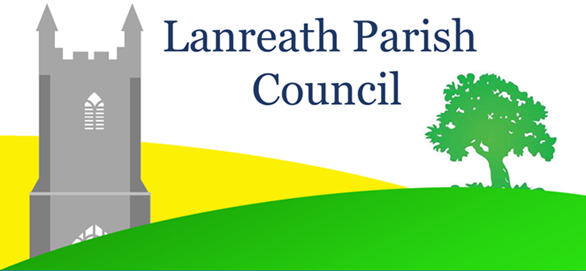 Risk AssessmentIntroductionRisk management is the process by which risks are identified, evaluated and controlled. It is a key element of the framework of governance together with community focus, structures and processes, standards of conduct and service delivery arrangements. (Audit Commission – Worth the Risk: Improving Risk Management in Local Government (2001:5)) This document has been produced to enable Lanreath Parish Council to assess the risks that it faces and satisfy itself that it has taken adequate steps to minimise them. The Council is aware that although some risks can never be eliminated fully, it has in place a strategy that provides a structured, systematic and focused approach to managing risk, which: - Identifies the subject;- Defines the risk:- Identifies what the probability of the risk occurring, taking into consideration the existing management procedures in place (risk barriers)- Identifies the likely severity of the consequences if the risk occurs taking into consideration the existing risk barriers- Identifies the risk level as a product of the probability and consequence of the risk occurring;- Evaluates the existing risk barriers: and- Reviews, assesses and revises procedures to provide additional risk barriers if required. The risk level is determined using the following Risk Matrix:Risk Level DefinitionsHigh 		– Intolerable risk, additional risk barriers requiredMedium 		– Tolerable risk to be actively reduced as far as practicableLow			– Acceptable risk, monitor and further reduce where practicableRisk Table:Category 1: Finance and AccountingCategory 2: InsuranceCategory 3: AdministrationCategory 4: PropertyCategory 5: LegalCategory 6: Health and Safety – Duty of CareCategory 7: Information TechnologyCategory 8: ConductReferenced Policies, Codes and RegulationsLanreath Parish Council:Standing OrdersFinancial RegulationsGeneral Privacy NoticeCode of ConductCode of Practice for Handling ComplaintsUK Government:Disability Discrimination Act 1995Disability and Equality Act 2010Employments Rights Act 1996Data Protection Act 2018 Local Government Act 1972Local Government Act 2000Audit Commission Act 1998Local Government & Rating Act 1997Local Government Act 2003Local Audit and Accountability Act 2014Localism Act 2011Local Government Transparency Code 2015VersionProposedLast ReviewedLast Approved111th June 202016th June 202016th June 2020212th May 202118th May 202118th May 2021317th May 202217th May 202217th May 2022416th May 202316th May 202316th May 2023519th September 202319th September 202319th September 2023Risk Category and Probability DefinitionsConsequence (1)Consequence (2)Consequence (3)Risk CategoryHeath and Safety (HSE)Minor injury, no medical treatment required.Injury or illness requiring medical treatment.Permanent disability or fatality.Risk CategoryFinancial (F)Financial loss <£100Financial loss <£1000Financial Loss >£1000Risk CategoryRegulatory (Reg)Low level regulatory breach.Significant regulatory breach with external enquiry and/or enforcementMajor regulatory breach with legal proceedings.Risk Category Reputation (Rep)Minor or short term reputational impact.Significant or medium term reputational impact.Major or long term reputational impact.Risk Category -Operability (O)Minor impact on operational efficiencySignificant impact on operational efficiencyMajor and long lasting impact on ability to execute statutory functions.Probability (3)Likely – expected to occur at some time.Medium (3)High (6)High (9)Probability (2)Possible – may occur at some time.Low (2)Medium (4)High (6)Probability (1)Unlikely - not likely to occur under normal circumstances.Low (1)Low (2)Medium (3)Area of RiskRiskProb.RiskCons.(Category)RisklevelRisk IdentifiedManagement and Control of Risk – Risk barriersAction or ReviewAnnual Precept 22 (F)Medium(4)Annual precept inadequate to fund council’s financial obligations in current financial year.Annual budget set/approved in November prior to determining precept for next financial year. Budget provides adequate contingencies and a modest but increasing General ReserveQuarterly review of budgetBank balances reviewed at each PC meetingSome incidents that may incur high unplanned costs are covered by insurance policy.Existing barriers considered satisfactory.Area of RiskRiskProb.RiskCons.(Category)RisklevelRisk IdentifiedManagement and Control of Risk – Risk barriersAction or ReviewElection Costs12 (F)Low(2)Inadequate resources for Parish Council Election occurring mid-term - £3,500 - £4,000, if contested and around £250 - £300 for an uncontested one.Although a contingency is not provided for election costs, the filling of any casual vacancy remains within the control of the council.If current election costs are kept under review, existing barrier considered satisfactoryAccounting22 (F)Medium(4)Financial loss due to accounting errors / mismanagementRegular bank reconciliation.Annual internal audit.Adherence to Council’s Financial Regulations.Reporting of bank balances and expenditure at Council meetings.Existing Barriers considered satisfactoryBanking12 (F)Low(2)Financial loss due to banking errorsRegular bank reconciliation.Sound bookkeeping practice.Existing barriers considered satisfactoryPayments12 (F)Low(2)Financial loss due to incorrect payment of invoices or salaries by cheque or on-line paymentCheques signed by 2 signatories against expenditure approved by Council. Where payments are made on line, payments reviewed against monthly bank reconciliations.Existing barriers considered satisfactoryArea of RiskRiskProb.RiskCons.(Category)RisklevelRisk IdentifiedManagement and Control of Risk – Risk barriersAction or ReviewTheft11 (F)Low(1)Financial loss due to theft or fraud both physical and on-lineAdequate Insurance cover maintained, including Fidelity Insurance.Terms of insurance cover for Fidelity Guarantee to be maintained namely:Bank Mandate to be changed and employees’ password access to online banking to be cancelled immediately whenever the Clerk / RFO leaves the Council’s employ. The Council will inform its insurers of any additional wording included in the Council’s last external audit report.Dual signatories required for all cheque payments against invoiced expenditure approved by Council.Two nominated council members to be Full Power Signatories to online Bank Mandate.Clerk / RFO to be a Limited Signatory to online Bank Mandate.Existing barriers considered adequate.VAT22 (F)Medium(4)Financial loss due to inadequate VAT recoveryAnnual audit and approval of accounts.Any deficiency in VAT recovery can be claimed within 4 years of invoice.Review of the accounts by a nominated councillor prior to internal audit to confirm appropriate VAT recovery.Existing Barriers Considered adequateIncome Tax and NI1 2 (F)Low(2)Financial loss through overpayment of PAYE or NIPAYE payments managed by PAYE contractor using HMRC PAYE Online system.PAYE payments reviewed and approved by councilExisting Barriers Considered adequateAction or ReviewRiskProb.RiskCons.(Category)RisklevelRisk IdentifiedManagement and Control of Risk – Risk barriersAction or ReviewInsurance13 (F)Medium(3)Financial loss due to inadequate insurance coverAdequacy of cover in Policy Schedule reviewed by Council prior to annual renewal.Existing barriers considered adequateInsurance23 (F)High(6)Insurance Cover invalidated by failure to adhere to Policy conditionsClerk to review Policy conditions and submit a report to Council following annual renewal.Existing Barriers Considered adequateThird party Liability22 (F)Medium(4)Financial loss due to third party claims for personal injury or property damageAdequate indemnity insurance cover maintained.Exposure limited to policy excess, where applicable.Schedule of cover reviewed by Council prior to annual review.Existing Barriers Considered adequateArea of RiskRiskProb.RiskCons.(Category)RisklevelRisk IdentifiedManagement and Control of Risk – Risk barriersAction or ReviewClerk22 (O)Medium(4)Inability to efficiently execute statutory duties and the general business of the Council due long term illness or unavailability of the Parish ClerkBank mandate may be changed by 2 of three account signatories.Additional Bank Card and reader to be held by designated Councillor for use as prescribed in Annex A to the Financial Regulations.Clerk and Chair to exchange Parish Council data files, including contact lists, via password protected file storage media on a regular basis.Council may elect a councillor as acting Clerk/RFOClerk and Councillors22 (Reg)Medium(4)Inability to efficiently execute the statutory duties and the general business of the council due to inadequate training or knowledge of the Parish Clerk and / or CouncillorsEffective hand over between Clerk appointmentsCode of Conduct training completed by all CouncillorsCouncillors encouraged to attend training sessions offered by Cornwall Council e.g. PlanningClerk enrolled with SLCC for peer support and developmentCouncil a member of CALCTraining budget line item for Clerk and CouncillorsExisting Barriers Considered AdequateDocumentation12 (Reg)Low(2)Inadequate filing or retention of records leads to regulatory breach.Adequate Clerk knowledge/training.Existing Barriers Considered adequateArea of RiskRiskProb.RiskCons.(Category)RisklevelRisk IdentifiedManagement and Control of Risk – Risk barriersAction or ReviewStreet Furniture22 (F)Medium(4)Damage to bins notice boards and benches etcExposure to excess only – otherwise insuredExisting Barriers Considered adequatePlayground Equipment22 (F)Medium(4)Damage to playground equipmentExposure to excess only – otherwise insuredExisting Barriers Considered adequateMillennium Green22 (F)Medium(4)Damage to Millennium Green building, millennium green fencing and equipment and/or defibrillatorExposure to excess only – otherwise insuredExisting Barriers Considered adequatePublic Convenience22(F)Medium(4)Damage to the fabric or equipment of the Lanreath village public convenienceExposure to excess only – otherwise insuredExisting barriers considered adequateCouncillors Property1 2 (F)Low(2)Damage to Councillors Property in the course of Council businessExposure to excess only – otherwise insuredExisting barriers considered adequateEmployees Property12 (F)Low(2)Damage to Clerk’s Property in the course of Council businessExposure to excess only – otherwise insuredExisting barriers adequate.Area of RiskRiskProb.RiskCons.(Category)RisklevelRisk IdentifiedManagement and Control of Risk – Risk barriersAction or ReviewData Protection23 (F) + (Reg)High(6)Breach of Data Protection regulationsGeneral Privacy Notice reflects current data protection legislation and reviewed annually.Personal data held on password protected computers.Existing Barriers Considered AdequateEmployment13 (Reg)Low(3)Breach of employment law and associated regulationsCouncil monitors employment legislation and ensures complianceExisting barriers considered adequateArea of RiskRiskProb.RiskCons.(Category)RisklevelRisk IdentifiedManagement and Control of Risk – Risk barriersAction or ReviewEmployees12Low(2)Injury to Clerk or in the course of Council businessFire & Safety inspections of Village Hall.Checks prior to each meetings:Adequate safe parking and Hall accessFire doors unobstructedemergency lighting operationalWheelchair accessibility confirmedAdequate lighting, heating and ventilation available Existing barriers considered adequateCouncillors12Low(2)Injury to Councillors or damage to Councillors Property in the course of Council businessFire & Safety inspections of Village Hall prior to each meeting:- Adequate safe parking and Hall access- Fire doors unobstructed- emergency lighting operational- Wheelchair accessibility confirmed-	Adequate lighting, heating and ventilation availableExisting barriers considered adequateThird Parties22(HSE)Medium(4)Injury or property damage to third parties from Council facilities Nominated Councillor to regularly inspect Council facilities / assets and report at each Parish Council meeting.Playground Equipment22 (HSE) Medium(4)Injury to children and / or parents from defective playground equipmentAnnual inspection by external accredited inspector and any reported deficiencies rectifiedNote:Insurance cover requires weekly inspections and unsafe equipment to be taken out of useArea of RiskRiskProb.RiskCons.(Category)RisklevelRisk IdentifiedManagement and Control of Risk – Risk barriersAction or ReviewData21 (O)Low(2)Loss of data necessary for the statutory and efficient operation of Council business through error, malware or hardware failuresSignificant amount of data including accounts and meeting minutes still maintained in hard copy.Council electronic data, mainly correspondence, is maintained on password accessed personal computers protected by updated anti-virus software.Parish Council data files to be backed up to cloud storage or file storage media on a monthly basis by Clerk and Chair.Website22 (O)Medium(4)Corruption or third party manipulation of Parish Council websiteWebsite protected by https protocolExisting barriers considered adequateWebsite21 (Reg)Low(2)Incorrect or outdated information posted on Parish Council websiteCouncil business section reviewed and updated monthly by Council Chairman. Community section monitored and updated by WebmasterExisting barriers considered adequateWebsite13 (Reg)Low(3)Website content breaches Data Privacy regulationsThe Council’s General Privacy Notice requires that written consent be obtained before any person’s personal data can be uploaded to the website.This is administered by the Webmaster and Council Chairman and records kept of written consent.Restricted, password protected access to website for uploading and administration.Privacy Policy posted on website that informs website visitors how the Council retains, processes, discloses and purges their data in line with the requirements of the Data Protection ActExisting barriers considered adequateArea of RiskRiskProb.RiskCons.(Category)RisklevelRisk IdentifiedManagement and Control of Risk – Risk barriersAction or ReviewConflict of Interest12 (Reg) + (Rep)Low(2)Perceived or actual partiality, collusion, or corrupt execution of decision making by Councillors due to conflict of interests.Declaration of Interests completed by councillors on appointment and retained in Parish records and published on Cornwall Council website.Declaration of Interest regarding issues to be discussed required at each Parish Council Meeting.All councillors required to attend Code of Conduct Training.Council’s Code of Conduct reviewed annually and published on website.Existing barriers considered adequateTransparency12 (Rep)Low(2)Decision processes, policy making and procedures for contract awards perceived to be opaque by the community and other external parties.Standing Orders Financial Regulations reviewed annually and published on website.Accounting documents published on website as required by the Accounts and Audit Regulations 2015, the Local Audit (Smaller Authorities) Regulations 2015 and the Transparency Code for Smaller Authorities.Notice of the period for the exercise of public rights and other information required by Regulation 15 (2), Accounts and Audit Regulations 2015 published on website.Existing barriers considered adequateConduct12 (Rep)Low(2)Conduct of Council or individual councillors below acceptable standards for those in a public officeCouncil Code of Conduct.Code of Conduct Training.Council Code of Practice for handling Complaints.Existing barriers considered adequate